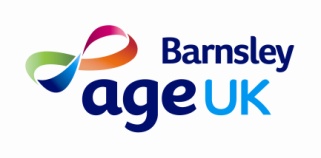 Age UK Barnsley (previously Age Concern Barnsley) was set up in 1974 following an initiative from Age Concern England.  We are an independent local charity, concerned with promoting the well-being of older people living in the Barnsley Metropolitan District. Age UK Barnsley is a member of the national network of local Age UKs.The charity’s support and services for older people includes:Advice and InformationSocial Isolation Projects – North East Area, South Area & Penistone            AreaHealth & Wellbeing Centre (Day Centre)Energise Barnsley (help switching energy provider)Men in Sheds projectAccess Barnsley Scooter HireAge UK Barnsley Groups – Creativity, Allsorts & Lunch & MoreLearning and Leisure ClassesOur One Stop Shop in Barnsley town centre (31-33 Eldon Street) is the place to go to find out more about what is available for older people, browse a selection of our information booklets and get information about our services. Our work depends on the contribution and commitment of a large number of volunteers - currently around 140. There is a wide and varied range of volunteer roles, which include working in one of our shops, being a good neighbour or helping with one of our social groups, becoming an adviser or information assistant or helping in the office. Enquiries about our wide range of volunteer roles are welcome.More information about our work can be found on our website www.ageukbarnsley.org.ukFollow us on Twitter @AgeUk_BarnsleyFacebook Registered Charity Number 1144123